РУКОВОДСТВО ПО ЭКСПЛУАТАЦИИ УСТРОЙСТВА TIP SEХарактеристикиМеталлический световой брелок в стиле ретро2 светодиода OSRAM P8 с максимальной мощностью 700 люменПолностью отражающие оптические линзы для обеспечения равномерного и мягкого светаВстроенный литий-ионный аккумулятор емкостью 500 мАчВстроенная схема зарядки литий-ионного аккумулятора от порта USB-CМногофункциональный клипс в комплекте2 пользовательских режима (ДЕМО и ПОВСЕДНЕВНЫЙ)Удобное управление двумя кнопками4 уровня яркости с быстрым включением режимов ТУРБО/НИЗКИЙИнтеллектуальная функция памятиВысокопроизводительная цепь постоянного тока обеспечивает устойчивость работыВстроенный модуль "Усовершенствованной технологии регулирования температуры" (ATR) (Патент № ZL201510534543.6)Индикатор питания под переключателем указывает на оставшийся уровень заряда аккумулятора (Патент № ZL201220057767.4)Двойное металлическое кольцо брелка способно выдерживать вес до 30 кг (66 фунтов)Твердое анодированное покрытие класса качества HA III, отвечающее требованиям оборонной промышленностиУдаропрочность при падении с высоты до 1 метраОписаниеГабаритные размеры: 60 мм × 24,5 мм × 13,8 мм (2,36 дюйма × 0,96 дюйма × 0,54 дюйма)Вес: 26 г (0,92 унции)Комплектация2 кольца, карабин для ключей, клипсТехнические характеристикиПримечание: Приведенные данные были получены в соответствии с международными стандартами испытания фонарей ANSI/PLATO FL 1-2019 при использовании встроенного литий-ионного аккумулятора (500 мАч) в лабораторных условиях. При практическом использовании эти данные могут изменяться в зависимости от индивидуальных особенностей использования батареи и условий окружающей среды.* Время работы для режима ТУРБО протестировано без регулировки температуры.Функция зарядки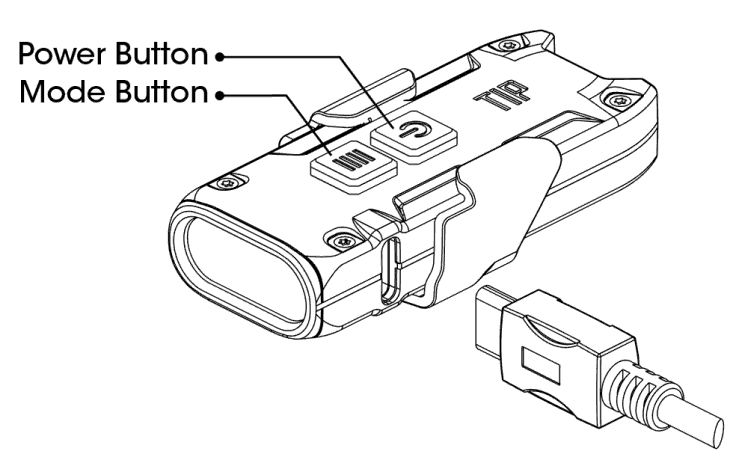 Подключение к внешнему источнику питания: Для того, чтобы начать процесс зарядки, подключите USB-кабель к внешнему источнику питания и к порту зарядки на боковой стороне устройства, как показано на рисунке. Индикаторы зарядки: во время зарядки индикаторы, расположенные под кнопками, будут гореть красным светом не мигая. Когда аккумулятор полностью зарядится, индикаторы изменят цвет на зеленый.При низком уровне заряда индикаторы будут мигать красным светом.Время полной зарядки составляет примерно 1 ч 30 мин. Время работы в режиме ожидания составляет примерно 12 месяцев после полной зарядки аккумулятора.Инструкция по эксплуатацииВключение/ВыключениеВключение:	При выключенном фонаре нажмите кнопку питания, чтобы включить его.Выключение:При включенном фонаре нажмите кнопку питания, чтобы выключить его.Пользовательские режимыУстройство TIP SE имеет 2 пользовательских режима: режим ДЕМО и ПОВСЕДНЕВНЫЙ режим.Режим ДЕМО: фонарь автоматически выключится, если в течение 30 секунд не будет производиться никаких действий.Режим ПОВСЕДНЕВНЫЙ: фонарь не будет выключаться автоматически и его необходимо будет выключать вручную.Примечание: По умолчанию используется режим ДЕМО. При ежедневном использовании рекомендуется переключить устройство в режим ПОВСЕДНЕВНЫЙ.Переключение режимовПри включенном/выключенном свете нажмите одновременно кнопку питания и кнопку переключения режима для перехода из режима ДЕМО в режим ПОВСЕДНЕВНЫЙ и обратно.Мигание индикатора указывает на текущий пользовательский режим: однократное мигание означает режим ДЕМО, двукратное мигание означает режим ПОВСЕДНЕВНЫЙ.Примечание: Повторное включение фонаря в течение 3 секунд после автоматического выключения в режиме ДЕМО временно переводит устройство в режим ПОВСЕДНЕВНЫЙ до его отключения.Уровни яркостиПри включенном свете кратковременно нажимайте на кнопку «Режим» для циклического переключения между следующими уровнями яркости: "НИЗКИЙ – СРЕДНИЙ – ВЫСОКИЙ".(Устройство TIP SE имеет функцию памяти. При повторной активации фонарь автоматически переходит на ранее сохраненный уровень яркости).Быстрый переход на уровень яркости ТУРБО/НИЗКИЙПри выключенном свете нажмите и удерживайте кнопку питания более 2 секунд, чтобы активировать режим НИЗКИЙ. Отпустите кнопку, чтобы отключить свет.При выключенном свете нажмите и удерживайте кнопку "Режим" более 2 секунд, чтобы активировать режим ТУРБО. Отпустите кнопку, чтобы отключить свет.При включенном свете нажмите и удерживайте кнопку "Режим", чтобы активировать режим ТУРБО. Отпустите кнопку, чтобы вернуться к предыдущему режиму.Прямой доступ к режиму ТУРБО/НИЗКИЙПри выключенном свете нажмите и удерживайте кнопку "Режим", а затем отпустите ее примерно через 0,6 секунды для прямого доступа к режиму ТУРБО.При выключенном свете нажмите и удерживайте кнопку питания, а затем отпустите ее примерно через 0,6 секунды для прямого доступа к режиму НИЗКИЙ.Примечание: При работе в режиме ТУРБО более 30 секунд устройство TIP SE будет регулировать мощность во избежание перегрева и для продления срока службы.ATR (Усовершенствованный модуль регулировки по температуре)Интегрированная технология ATR регулирует уровень яркости TIP SE в соответствии с условиями работы и окружающей средой, что обеспечивает оптимальную производительность устройства.Индикация уровня зарядаПри выключенном свете кратковременно нажмите кнопку "Режим". При этом индикатор питания начнет мигать, показывая оставшийся заряд батареи:Троекратное мигание указывает на то, что уровень заряда выше 50%;Двукратное мигание указывает на то, что уровень заряда ниже 50%.Однократное мигание указывает на то, что уровень заряда ниже 10%.Предупреждения!Зарядите аккумулятор перед первым использованием.Заряжайте устройство каждые 3 месяца, если оно не используется в течение длительного времени.ВНИМАНИЕ! Возможно опасное излучение! Не смотрите на световой луч! Это опасно для глаз.Устройство необходимо зарядить, если свет стал тусклым, или если фонарь перестал реагировать на нажатия кнопок из-за низкого уровня заряда.В устройстве используются мелкие сборочные детали. Храните фонарь в месте, недоступном для детей, так как дети могут случайно подавиться мелкими деталями.НЕ разбирайте устройство, не вносите в него изменения и не переделывайте его, в противном случае гарантия будет аннулирована.Гарантийное обслуживаниеВся продукция компании NITECORE® имеет гарантию качества. Любое неработающее/бракованное устройство может быть заменено у местного дистрибьютора/дилера в течение 15 дней после приобретения. По истечении этого срока любое неработающее/бракованное устройство NITECORE® может быть бесплатно отремонтировано в течение 24 месяцев с даты приобретения. По окончании 24 месяцев вступает в силу ограниченная гарантия, распространяющаяся на стоимость работ и техническое обслуживание, но не покрывающая стоимость запасных частей и принадлежностей.Гарантия аннулируется в том случае, если1. Устройство(-а) повреждено(-ы), либо в его(их) конструкцию внесены изменения лицами, не имеющими на то соответствующих полномочий.2. Устройство(-а) повреждено(-ы) вследствие неправильного использования.Для получения актуальной информации о гарантийном обслуживании продукции NITECORE® обратитесь к местному дистрибьютору либо отправьте сообщение на адрес электронной почты service@nitecore.com.※Все изображения, тексты и заявления, содержащиеся в настоящем руководстве, могут быть использованы только в справочных целях. В случае любого расхождения информации, содержащейся в настоящем руководстве, с информацией, представленной на сайте www.nitecore.com, компания Sysmax Innovations Co., Ltd. оставляет за собой право толкования и изменения содержания настоящего документа в любой момент времени без предварительного уведомления. Наши контакты:Москва, Пятницкое шоссе д18ТК Митинский Радиорынок, (павильоны 33/583)Веб.сайт: www.nitecore.com.ruЭл.почта: info@nitecore.com.ruТел: 8(495)660-17-98Ищите нашу группу в facebook: Nitecore Россия@NITECORERUSSIA Вопросы и ответыВ: Почему мой TIP SE выключается через 30 секунд?О: Устройство TIP SE имеет 2 пользовательских режима: режим ДЕМО и режим ПОВСЕДНЕВНЫЙ. По умолчанию используется режим ДЕМО, при котором устройство автоматически выключается, если в течение 30 секунд не производится никаких действий. При ежедневном использовании рекомендуется переключить устройство в режим ПОВСЕДНЕВНЫЙ. Для перехода в другой режим выполните следующие действия:При включенном/выключенном свете нажмите одновременно кнопку питания и кнопку переключения режима для перехода из режима ДЕМО в режим ПОВСЕДНЕВНЫЙ и обратно.Мигание индикатора указывает на текущий пользовательский режим: однократное мигание означает режим ДЕМО, двукратное мигание означает режим ПОВСЕДНЕВНЫЙ.СТАНДАРТ FL1ТУРБОВЫСОКИЙСРЕДНИЙНИЗКИЙ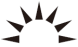 700 люмен180 люмен30 люмен1 люмен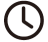 *15 мин1 ч. 30 мин.8 ч50 ч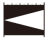 90 м45 м18 м4 м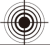 2 100 кд500 кд80 кд4 кд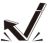 1 м (ударопрочность)1 м (ударопрочность)1 м (ударопрочность)1 м (ударопрочность)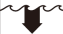 Класс защиты IP54Класс защиты IP54Класс защиты IP54Класс защиты IP54